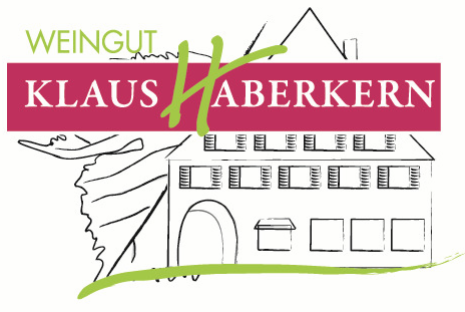 2018erRiesling Herkunft:		DeutschlandWürttembergRegion UnterlandErlenbacher KaybergJahrgang:		2018Rebsorte: 		RieslingQualitätsstufe:	Qualitätswein 			ErzeugerabfüllungWeinbeschreibung: Klassisches Rieslingbukett mit ausgeprägten Zitrus- und Pirsich Aromen, im Geschmack typische Mineralik der Region, die Säurestruktur harmoniert zur Restsüße das einen feinen Abgang verspricht, dass diesen Wein zu einem klassischen Württemberger auszeichnet.Trinkempfehlung: Klasse Begleiter für unkomplizierte Fischgerichte, sowie Pasta, verschiedene Salatvariationen, Vesper aber auch zu leichten DessertsTrinktemperatur: 	8-10°CAnalyse:  			18,2 g/l Restsüße 	5,9 g/l Säure12 % Alkohol					Lagerfähigkeit:  	2-3 Jahre					Bodenart:			Löss-Lehmboden 